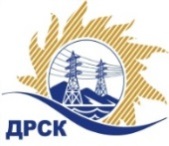 Акционерное Общество«Дальневосточная распределительная сетевая компания»Протокол процедуры переторжкиСПОСОБ И ПРЕДМЕТ ЗАКУПКИ: запрос предложений в электронной форме на право заключения договора: Капитальный ремонт здания гаража, г.Алдан, филиал ЮЯ ЭС. Закупка 784.1 р. 1.1 ГКПЗ 2019КОЛИЧЕСТВО ПОДАННЫХ ЗАЯВОК НА УЧАСТИЕ В ЗАКУПКЕ: 3 (три) заявки.ПЛАНИРУЕМАЯ СТОИМОСТЬ ЗАКУПКИ: 1 738 181,00 рублей без учета НДС ОТМЕТИЛИ:В соответствии с решением Закупочной комиссии (Протокол № 446/УР-Р от 14.06.2019) к процедуре переторжки были допущены следующие участники: ИП Тимофеев Сергей Анатольевич ИНН/КПП 140200082665, ООО "СТРОЙИМПУЛЬС И К" ИНН/КПП 1402045878/140201001  Предмет переторжки: цена заявки;На процедуру переторжки поступили документы с предложениями на переторжку от следующих Участников: ИП Тимофеев Сергей Анатольевич ИНН/КПП 140200082665;  Процедура переторжки осуществлялась с использованием средств электронной торговой площадки Торговая площадка Системы https://rushydro.roseltorg.ru в присутствии секретаря Закупочной комиссии.Дата и время начала процедуры переторжки 18.06.2019 в 14:00;Место проведения процедуры переторжки: на Торговой площадке Системы https://rushydro.roseltorg.ru автоматически;В результате проведения переторжки условия заявок на участие в закупке были изменены следующим образом:Секретарь комиссии 1 уровня АО «ДРСК»	М.Г. ЕлисееваКоврижкина Е.Ю.Тел. 397208№ 445/УР-П18.06.2019№п/пНаименование Участника и/или идентификационный номерДата и время регистрации заявкиЦена заявки до переторжки, 
руб. без НДСЦена заявки после переторжки, 
руб. без НДСИП Тимофеев Сергей Анатольевич 
ИНН/КПП 140200082665/ 13.05.2019 09:061 737 376,001 735 600,00ООО "СТРОЙИМПУЛЬС И К" 
ИНН/КПП 1402045878/140201001 17.05.2019 07:531 738 181,001 738 181,00